Что нового в дошкольном образовании? Федеральная образовательная программа дошкольного образования! В январе вступила в силу новая Федеральная образовательная программа дошкольного образования (далее ФОП ДО).Приказом Минпросвещения России от 25.11.2022 № 1028 утверждена Федеральная образовательная программа дошкольного образования, которая вступила в силу с 08.01.2023г..Федеральная образовательная программа (далее – ФОП) позволяет реализовать несколько основополагающих функций дошкольного уровня образования (п.2):— обучение и воспитание ребенка дошкольного возраста как гражданина Российской Федерации, формирование основ его гражданской и культурной идентичности на соответствующем его возрасту содержании доступными средствами;— создание единого ядра содержания дошкольного образования (далее — ДО), ориентированного на приобщение детей к традиционным духовно-нравственным и социокультурным ценностям российского народа, воспитание подрастающего поколения как знающего и уважающего историю и культуру своей семьи, большой и малой Родины;— создание единого федерального образовательного пространства воспитания и обучения детей от рождения до поступления в общеобразовательную организацию, обеспечивающего ребенку и его родителям (законным представителям) равные, качественные условия дошкольного образования, вне зависимости от места проживания.Федеральный государственный образовательный стандарт дошкольного образования (ФГОС ДО) и ФОП ДО являются основой для самостоятельной разработки и утверждения дошкольной образовательной организацией образовательных программ дошкольного образования (далее — Программа), обязательная часть которых должна соответствовать ФОП и оформляется в виде ссылки на нее.ФОП определяет объем обязательной части этих Программ в соответствии с ФГОС ДО — не менее 60% от общего объема программы.Часть, формируемая участниками образовательных отношений, — не более 40% и может быть ориентирована на специфику национальных, социокультурных и иных условий, в том числе региональных, в которых осуществляется образовательная деятельность; сложившиеся традиции дошкольных образовательных организаций (ДОО); выбор парциальных образовательных программ и форм организации работы с детьми, которые в наибольшей степени соответствуют потребностям и интересам детей, а также возможностям педагогического коллектива и ДОО в целом.Содержание и планируемые результаты, разрабатываемых в ДОО Программ должны быть не ниже соответствующих содержания и планируемых результатов ФОП (п.4).ФОП включает в себя учебно-методическую документацию, в состав которой входят федеральная рабочая программа воспитания, примерный режим и распорядок дня дошкольных групп, федеральный календарный план воспитательной работы и иные компоненты (п.5).ФОП включает три раздела — целевой, содержательный и организационный.В целевом разделе представлены: цели, задачи, принципы ее формирования; планируемые результаты освоения ФОП в младенческом, раннем, дошкольном возрастах, а также на этапе завершения освоения ФОП; подходы к педагогической диагностике достижения планируемых результатов (п.7).Содержательный раздел включает задачи и содержание образовательной деятельности по каждой из образовательных областей для всех возрастных групп обучающихся (социально-коммуникативное, познавательное, речевое, художественно-эстетическое, физическое развитие). В нем представлены описания вариативных форм, способов, методов и средств реализации ФОП, предусматривает приобщение детей к российским традиционным духовным ценностям, включая культурные ценности своей этнической группы, правилам и нормам поведения в российском обществе (п.8).Организационный раздел включает описание психолого-педагогических и кадровых условий реализации ФОП; организации развивающей предметно-пространственной среды (далее — РППС) в ДОО; материально-техническое обеспечение Программы, представлены примерный режим и распорядок дня в дошкольных группах, федеральный календарный план воспитательной работы (п.9).Отметим, что вся программа ориентирована на «разностороннее развитие ребенка в период дошкольного детства с учетом возрастных и индивидуальных особенностей на основе духовно-нравственных ценностей российского народа, исторических и национально-культурных традиций» — так обозначено в пояснительной записке.Памятка. Что должны знать родители о внедрении Федеральной образовательной программы дошкольного образования Что такое ФОПФОП ДО – Федеральная образовательная программа дошкольного образованияКакая цель у внедрения ФОП         Организовать обучение и воспитание дошкольника как гражданина Российской Федерации, формировать основы его гражданской и культурной идентичности доступными по возрасту средствами;         создать единое ядро содержания дошкольного образования;         создать единое федеральное образовательное пространство воспитания и обучения детей, которое обеспечит и ребенку, и родителям равные, качественные условия дошкольного образования, вне зависимости от места проживанияЧто входит в ФОПУчебно-методическая документация:         федеральная рабочая программа воспитания;         федеральный календарный план воспитательной работы;         примерный режим и распорядок дня групп.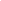 Единые для Российской Федерации базовые объем и содержание дошкольного образования, планируемые результаты освоения образовательной программыЧто будет обязательным для всех детских садовФОП ДО определяет объем, содержание, планируемые результаты обязательной части образовательной программы дошкольного образования, которую реализует детский сад. Обязательной к выполнению станет и федеральная рабочая программа воспитания, и федеральный календарный план воспитательной работыКак будут применять ФОПФОП станет основой для разработки образовательной программы детского сада. Детские сады сохраняют право разработки собственных образовательных программ, но их содержание и планируемые результаты должны быть не ниже, чем в ФОПКогда детские сады перейдут на ФОППереход на ФОП запланирован к 1 сентября 2023 года